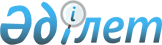 2010 жылға арналған Жезқазған қаласы аумағында жер салығы базалық ставкасының дұрысталған коэффициенттерін белгілеу туралы
					
			Күшін жойған
			
			
		
					Қарағанды облысы Жезқазған қалалық мәслихатының 2009 жылғы 22 желтоқсандағы N 19/222 шешімі. Қарағанды облысы Жезқазған қаласы Әділет басқармасында 2010 жылғы 28 қаңтарда N 8-2-109 тіркелді. Күші жойылды - Қарағанды облысы Жезқазған қалалық мәслихатының 2010 жылғы 5 сәуірдегі N 22/269 шешімімен      Ескерту. Күші жойылды - Қарағанды облысы Жезқазған қалалық мәслихатының 2010.04.05 N 22/269 шешімімен.

      "Салық және бюджетке төленетін басқа да міндетті төлемдер туралы (Салық кодексі)" Қазақстан Республикасының 2008 жылғы 10 желтоқсандағы Кодексіне, 2003 жылғы 20 маусымдағы "Қазақстан Республикасының Жер кодексіне" сәйкес, Жезқазған қалалық мәслихаты ШЕШІМ ЕТТІ:



      1. Қосымшаға сәйкес 2010 жылға арналған Жезқазған қаласы аумағында жер салығы базалық ставкасының дұрысталған коэффициенттері белгіленсін.



      2. "2009 жылға арналған Жезқазған қаласы аумағында жер салығы базалық ставкасының дұрысталған коэффициенттерін белгілеу туралы" қалалық мәслихаттың 2008 жылғы 23 желтоқсандағы N 11/117 (2009 жылдың 14 қаңтарында Жезқазған қаласы әділет басқармасында 8-2-76 нөмірімен тіркелген және 2009 жылдың 21 қаңтарында "Сарыарқа" газетінің 6 (7499) нөмірінде ресми жарияланды), шешімі өз күшін жойды деп танылсын.



      3. Осы шешім ресми жарияланғаннан кейін он күн өткен соң қолданысқа енгізіледі.



      4. Осы шешімнің орындалысын бақылау қалалық мәслихаттың тұрақты комиссияларына жүктелсін.      Сессия төрағасы                            Н. Ярмак      Қалалық мәслихаттың

      хатшысы                                    Қ. Әбдіров      Келісілді:      "Жезқазған қаласы бойынша

      салық басқармасы" мемлекеттік

      мекемесінің бастығы                        Б.Д. Ахметов

      22.12.2009 ж.      "Жезқазған қаласының

      жер қатынастары

      бөлімі" мемлекеттік

      мекемесінің бастығы                         Т.С. Әлменов

      22.12.2009 ж.

Жезқазған қалалық мәслихатының

2009 жылғы 22 желтоқсандағы

N 19/222 шешіміне қосымша

Жезқазған қаласы аумақтарының жер салығы базалық ставкасының коэффициентері
					© 2012. Қазақстан Республикасы Әділет министрлігінің «Қазақстан Республикасының Заңнама және құқықтық ақпарат институты» ШЖҚ РМК
				NАталуыБағалау аймақтарының нөмірлеріСалық ставкаларының коэффициенттері1Калалық елді мекен шегіндегі мекенді (селитебтік) аймақ11,452Калалық елді мекен шегіндегі мекенді (селитебтік) аймақ21,363Калалық елді мекен шегіндегі мекенді (селитебтік) аймақ31,324Калалық елді мекен шегіндегі мекенді (селитебтік) аймақ41,275Калалық елді мекен шегіндегі мекенді (селитебтік) аймақ51,156Калалық елді мекен шегіндегі мекенді (селитебтік) аймақ61,287Калалық елді мекен шегіндегі мекенді (селитебтік) аймақ70,998Калалық елді мекен шегіндегі мекенді (селитебтік) аймақ81,009Калалық елді мекен шегіндегі мекенді (селитебтік) аймақ90,7610Калалық елді мекен шегіндегі мекенді (селитебтік) аймақ101,211Калалық елді мекен шегіндегі мекенді (селитебтік) аймақ111,3212Калалық елді мекен шегіндегі мекенді (селитебтік) аймақ121,213Калалық елді мекен шегіндегі мекенді (селитебтік) аймақ131,014Калалық елді мекен шегіндегі мекенді (селитебтік) аймақ141,0515Қалалық елді мекен шегіндегі өндірістік және өнеркәсіптік аймақ150,9816Қалалық елді мекен шегіндегі өндірістік және өнеркәсіптік аймақ160,9217Қалалық елді мекен шегіндегі өндірістік және өнеркәсіптік аймақ171,0118Қалалық елді мекен шегіндегі мекенді (селитебтік) аймақ180,9119Қалалық елді мекен шегіндегі өндірістік және өнеркәсіптік аймақ190,8420Қалалық елді мекен шегіндегі өндірістік және өнеркәсіптік аймақ (құрылыс салу шегінің сырты)200,7521Қалалық елді мекен шегіндегі бағбаншылық және сауықтыру жерлері211,0022Кенгір ауылдық округіндегі суармалы тыңайған жерлер220,8323Талап ауылдық округіндегі суармалы тыңайған жерлер230,7724Шабындық жерлер240,9025Талап ауылдық округіндегі жайылымдық жерлер250,7026Кенгір ауылдық округіндегі жайылымдық жерлер260,7727Сарыкеңір ауылдық округіндегі жайылымдық жерлер270,7528Талап ауылдық елді мекен жері280,8229Кеңгір ауылдық елді мекен жері290,9930Малшыбай ауылдық елді мекен жері300,7631Теректі ауылдық елді мекен жері310,73